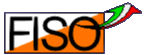 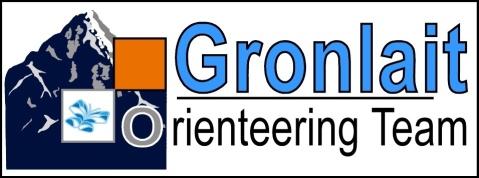 COMUNE DI NOMIGIOVEDI 25 APRILE 2013PROVA PROMOTOUR GRONLAIT MTB-O 2013 MANIFESTAZIONE PROMOZIONALE DI MOUNTAIN-BIKE ORIENTEERINGNOMI (TN)ISCRIZIONI: ENTRO LUNEDI 21 APRILE TRAMITE SISTEMA FISO O  VIA EMAIL navigsp@alice.it, SUL LUOGO IL GIORNO DELLA MANIFESTAZIONE FINO AD ESAURIMENTO CARTERITROVO: ORE 9.00 PRESSO BICIGRILL DI NOMI PARTENZE: ORE 10.00-10.30 INDIVIDUALI LIBERE  PRESSO IL RITROVO AD INTERVALLI MINIMI DI 1’ PER OGNI CATEGORIAPERCORSI E CATEGORIE: PERCORSI SCORREVOLI SENZA DISLIVELLO.PRINCIPIANTI (NON TESSERATI)  CATEGORIE M12   W12,  M14  W14, M18  W18  W + , MA + INFO GARA: TIPO DI GARA MIDDLE, CARTA “ ALTAVALLAGARINA” ZONA NOMI-VOLANO (A4), SCALA 1:15.000 REALIZZAZIONE 2011,AGGIORNAMENTO 2013, PUNZONATURA SPORTIDENT, INFO: IVAN GASPEROTTI TEL. 335-7705222;   www.gronlait.it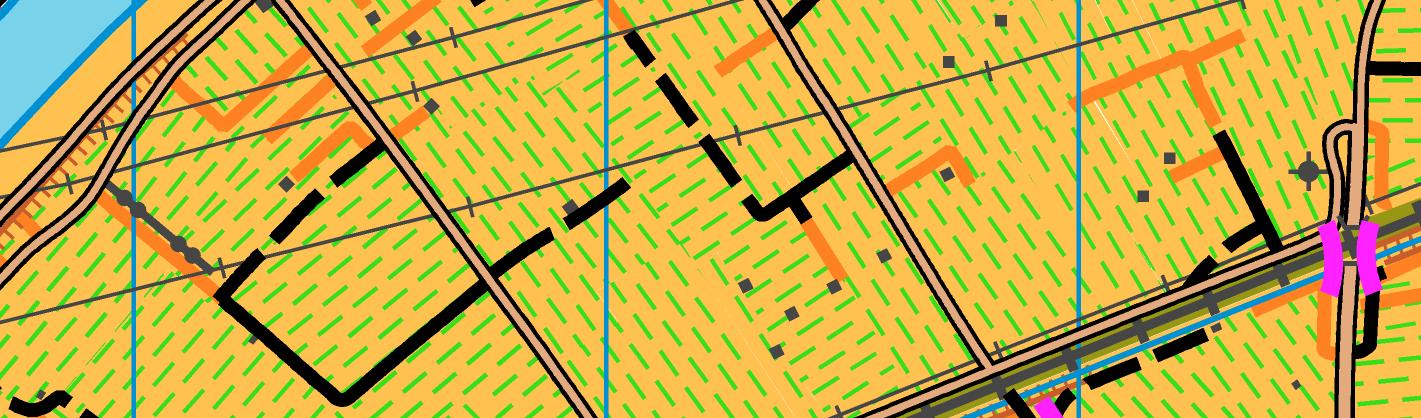 